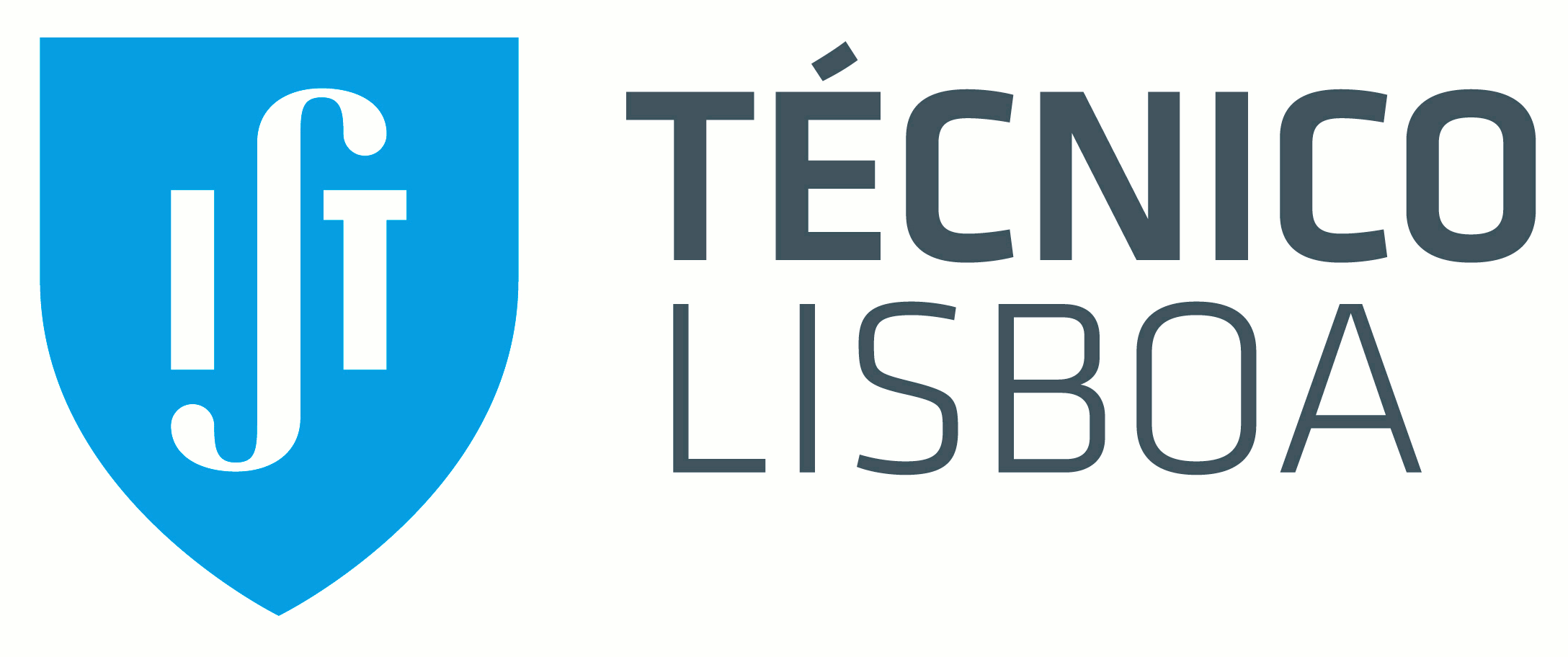 (Image / Graphics) - (Optional)Thesis titleSubtitleCandidate Full Name
Thesis to obtain the Master of Science Degree in
Mechanical EngineeringSupervisor(s): Prof./Dr./Eng. (Full name)Examination CommitteeChairperson: Prof./Dr./Eng. (Full name)Supervisor: Prof./Dr./Eng. (Full name)Member(s) of the Committee: Prof./Dr./Eng. (Full name)Month and Year